Parasol reklamowy Ibiza - sposób na skuteczną reklamyParasol reklamowy ibiza to skuteczny sposób na reklamę na zewnątrz. Sprawdza się zwłaszcza latem, gdy wiele osób korzysta z rekreacji na świeżym powietrzu. Słońce, ogródek ocieniony parasolem i nasze logo - twórz pozytywne skojarzenia ze swoją marką!Bądź tam, gdzie Twoi klienci dzięki parasolowi IbizaParasol reklamowy Ibiza doskonale sprawdzi się do ocenienie nasłonecznionego miejsca. Doskonale sprawdzi się również podczas eventów, wydarzeń sportowych i festiwali. To doskonały sposób na reklamę i sposób na spotkanie swoich potencjalnych klientów. Bądź obecny tam, gdzie są Twoi prawdopodobni klienci!Parasol reklamowy Ibiza - do restauracji czy do baru?Parasol reklamowy z serii Ibiza doskonale sprawdzi się w przestrzeni restauracyjnej i barowej na świeżym powietrzu. Warto dodać, że ten konkretny model cechuje się eleganckim designem, więc lepiej sprawdzi się w restauracji premium. Warto zwrócić uwagę jakim biznesem zarządzamy i dopasować model parasola do wystroju ale także do stylistyki Twojej marki. Potencjalni klienci, widząc z daleka parasol reklamowy Ibiza, będą wiedzieć, że np. w danej restauracji mogą zjeść pyszny, wykwintny obiad w przyjaznej atmosferze. Jednocześnie elegancki kształt sugeruje, że np. dana kawiarnia jest wyszukana, ale jednocześnie można tam zjeść pyszne ciastko i napić się mrożonej kawy.Funkcjonalność i nienachalność - zalety parasola reklamowego!Wydawać by się mogło, że nadruk na parasolu reklamowym nie jest dobitną formą reklamy i nie warto w nią inwestować. Wręcz przeciwnie! Należy na każdym kroku podkreślać, kto gości danych klientów. Jednocześnie taka forma reklamy jest funkcjonalna i nienachalna. Parasol musi pojawić się i tak w ogródku, a jeśli może jednocześnie nieść przekaz marketingowy, to dlaczego nie?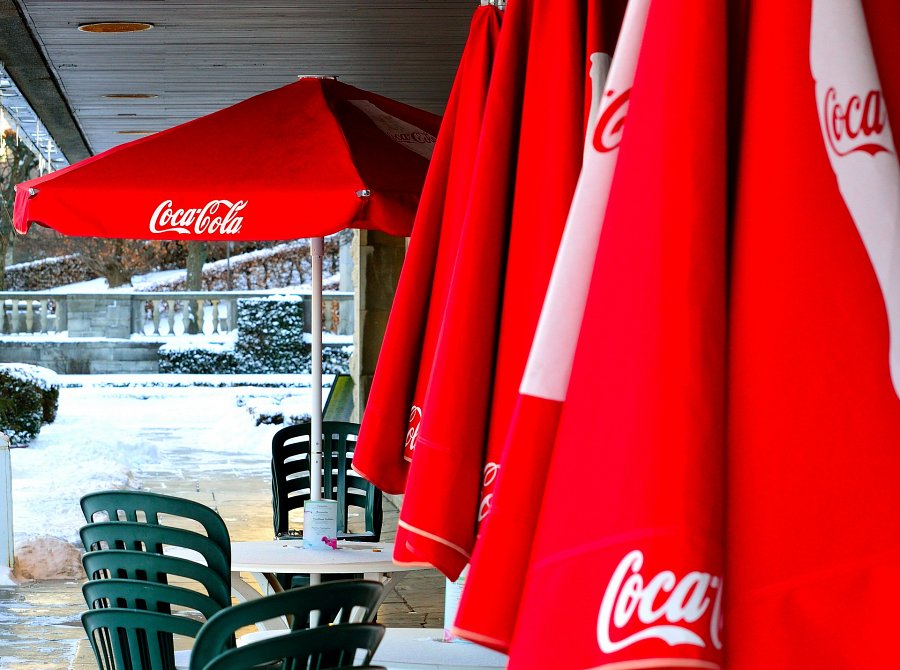 